CHALLENGE CUP SCRATCH MATCHES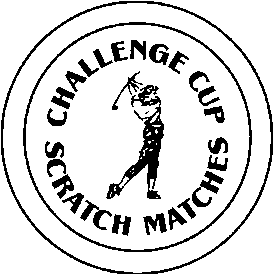 The Form along with a roster by handicap index of at least 12 qualified individual players can be scanned and emailed to challengecup@challengecupgolf.org Prospective Golf Club Name:Your Name (Captain): Email:Telephone:Co-Captain Name:Email:Telephone:Golf Professional Name:Title:Signature (Golf Professional)*:*We accept the host club responsibilities set forth on the introduction sheet when our sponsored club team becomes a participating team in Challenge Cup.